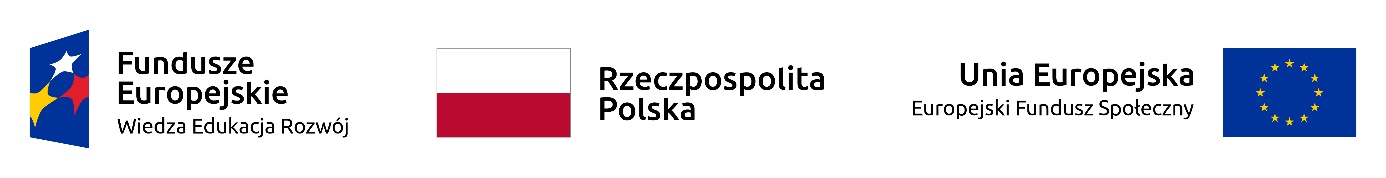 Załącznik nr 3 do zapytania ofertowego SZCZEGÓŁOWY OPIS PRZEDDMIOTU ZAMÓWIENIA na dostawę różnego sprzętu elektronicznego i oprogramowania  Uwaga: Zamawiający informuje, iż zgodnie art. 83 ust 1 pkt 26 ustawy z dnia 11 marca 2004r. 
o podatku od towarów i usług (Dz.U. z 2022 r. poz. 931 z późn. zm.) do dostaw sprzętu komputerowego: dla placówek oświatowych stosuje się stawkę podatku VAT w wysokości 0%.Wykaz towarów, których dostawa jest opodatkowana stawką 0% na podstawie art. art. 83 ust 1 pkt 26 :Jednostki centralne komputerów, serwery, monitory, zestawy komputerów stacjonarnych.DrukarkiSkaneryUrządzenia komputerowe do pism Braille'a (dla osób niewidomych i niedowidzących)Urządzenia do transmisji danych cyfrowych (w tym koncentratory i switche sieciowe, routery i modemy)Zamawiający informuje, że będzie ubiegał się o zgodę na zastosowanie stawki podatku VAT w wysokości 0% dla ww. urządzeń, które są objęte niniejszym zamówieniem.   Należy wypełnić powyższe tabele podając informacje o nazwie producenta, nazwie modelu i numerze katalogowym producenta dla oferowanych urządzeń i oprogramowania. W przypadku, gdy producent nie nadaje urządzeniom nazw ani numeru katalogowego dla produkowanych urządzeń i oprogramowania, wówczas wykonawca dołączy oświadczenie iż producent nie nadaje urządzeniom tych nazw. Wypełniony dokument należy dołączyć do formularza oferty.1) Licencja do serwera VMware vSphere  lub równoważna wraz z licencją Support 3 lata dla serwera VMware vSphere  Ilość: 10 sztuk  2) Zasilacz awaryjny UPSIlość: 3 sztuki 3) Switch zarządzalny Ilość: 1 sztuka 4) Wkładki światłowodowe do switcha Ilość: 4 sztuki 5) Projektor laserowy Ilość: 2 sztuki 6) Wielkoformatowy, 4,5 metrowy elektryczny ekran projekcyjnyIlość: 2 sztuki7) Wielkoformatowy, 6,5 metrowy elektryczny ekran projekcyjny Ilość: 1 sztuka8) Kiosk multimedialny – interaktywny punkt informacyjny Ilość: 1 sztuka 9) WYPOSAŻENIE DO WIDEOKONFERENCJI: komputer stacjonarny z myszką i klawiaturą Ilość: 3 sztuki9a) WYPOSAŻENIE DO WIDEOKONFERENCJI: oprogramowanie do komputeraIlość: 3 sztuki oprogramowania biurowego oraz 3 sztuki oprogramowania antywirusowego 10) WYPOSAŻENIE DO WIDEOKONFERENCJI: monitor do komputera stacjonarnego Ilość: 3 sztukiWymagania minimalne:11) System nagłośnienia auli Ilość: 3 sztuki12) Kamera do wideokonferencji Ilość: 6 sztuk 13) Kamera obrotowa do wideokonferencjiIlość: 3 sztuki 14) Oprogramowanie do wykonywania kopii zapasowych Ilość: 1 sztuka 15) Antena WiFiIlość: 4 sztuki 16) Informacyjny monitor ekranowy Ilość: 3 sztuki 17) Odtwarzacz cyfrowego przekazu informacji Ilość: 3 sztuki 18) Oprogramowanie tester diagnostyczny Ilość: 1 sztuka 19) Laptop Ilość: 1 sztuka 20) Przeźroczyste naklejki brajlowskie na klawiaturę komputerową Ilość: 1 zestaw21) Klawiatura z dużym drukiem i klawiszami dostępu bezpośrednio do programu Ilość: 1 sztuka22) Klawiatura z dużymi klawiszami Ilość: 1 sztuka23) Specjalistyczna mysz (trackball) Ilość: 1 sztuka Załącznik A System Operacyjny w wersji polskiej System operacyjny dla komputerów PC, spełniający następujące wymagania poprzez wbudowane mechanizmy, bez użycia dodatkowych aplikacji:Możliwość dokonywania aktualizacji i poprawek systemu przez Internet z możliwością wyboru instalowanych poprawek;Możliwość dokonywania uaktualnień sterowników urządzeń przez Internet – witrynę producenta systemu;Darmowe aktualizacje w ramach wersji systemu operacyjnego przez Internet (niezbędne aktualizacje, poprawki, muszą być dostarczane bez dodatkowych opłat) – wymagane podanie nazwy strony serwera WWW;Internetowa aktualizacja zapewniona w języku polskim;Wbudowana zapora internetowa (firewall) dla ochrony połączeń internetowych; zintegrowana z systemem konsola do zarządzania ustawieniami zapory i regułami IP v4 i v6;Wsparcie dla większości powszechnie używanych urządzeń peryferyjnych (drukarek, urządzeń sieciowych, standardów USB, Plug&Play, Wi-Fi)Możliwość zdalnej automatycznej instalacji, konfiguracji, administrowania oraz aktualizowania systemu;Zintegrowane z systemem operacyjnym narzędzia zwalczające złośliwe oprogramowanie; aktualizacje dostępne u producenta nieodpłatnie bez ograniczeń czasowych.Zintegrowany z systemem operacyjnym moduł synchronizacji komputera z urządzeniami zewnętrznymi.Wbudowany system pomocy w języku polskim;Wsparcie dla Sun Java i .NET Framework 1.1 i 2.0 i 3.0 – możliwość uruchomienia aplikacji działających we wskazanych środowiskach;Graficzne środowisko instalacji i konfiguracji;Zarządzanie kontami użytkowników sieci oraz urządzeniami sieciowymi tj. drukarki, modemy, woluminy dyskowe, usługi katalogoweMożliwość pracy w środowisku domenowymOprogramowanie biurowe:Zainstalowane oprogramowanie biurowe:Wymagania odnośnie interfejsu użytkownika: Pełna polska wersja językowa interfejsu użytkownika z możliwością przełączania wersji językowej interfejsu na język angielski Prostota i intuicyjność obsługi, pozwalająca na pracę osobom nieposiadającym umiejętności technicznych Możliwość zintegrowania uwierzytelniania użytkowników z usługą katalogową (Active Directory działającą u Zamawiającego) – użytkownik raz zalogowany z poziomu systemu operacyjnego stacji roboczej ma być automatycznie rozpoznawany we wszystkich modułach oferowanego rozwiązania bez potrzeby oddzielnego monitowania go o ponowne uwierzytelnienie się. Oprogramowanie musi umożliwiać tworzenie i edycję dokumentów elektronicznych w ustalonym formacie, który spełnia następujące warunki: posiada kompletny i publicznie dostępny opis formatu, ma zdefiniowany układ informacji w postaci XML umożliwia wykorzystanie schematów XML wspiera w swojej specyfikacji podpis elektroniczny Oprogramowanie musi umożliwiać dostosowanie dokumentów i szablonów do potrzeb instytucji oraz udostępniać narzędzia umożliwiające dystrybucję odpowiednich szablonów do właściwych odbiorców. W skład oprogramowania muszą wchodzić narzędzia programistyczne umożliwiające automatyzację pracy i wymianę danych pomiędzy dokumentami i aplikacjami (język makropoleceń, język skryptowy) Do aplikacji musi być dostępna pełna dokumentacja w języku polskim. Pakiet zintegrowanych aplikacji biurowych musi zawierać: Edytor tekstów Arkusz kalkulacyjny Narzędzie do przygotowywania i prowadzenia prezentacji Narzędzie do tworzenia i wypełniania formularzy elektronicznych Narzędzie do tworzenia drukowanych materiałów informacyjnych Narzędzie do zarządzania informacją prywatą (pocztą elektroniczną, kalendarzem, kontaktami i zadaniami) Narzędzie do tworzenia notatek przy pomocy klawiatury lub notatek odręcznych na ekranie urządzenia typu tablet PC z mechanizmem OCR. h) narzędzie do tworzenia i zarządzania bazami danychEdytor tekstów musi umożliwiać: Edycję i formatowanie tekstu w języku polskim wraz z obsługą języka polskiego w zakresie sprawdzania pisowni i poprawności gramatycznej oraz funkcjonalnością słownika wyrazów bliskoznacznych i autokorekty Wstawianie oraz formatowanie tabel Wstawianie oraz formatowanie obiektów graficznych Wstawianie wykresów i tabel z arkusza kalkulacyjnego (wliczając tabele przestawne) Automatyczne numerowanie rozdziałów, punktów, akapitów, tabel i rysunków Automatyczne tworzenie spisów treści Formatowanie nagłówków i stopek stron Sprawdzanie pisowni w języku polskim Śledzenie zmian wprowadzonych przez użytkowników Nagrywanie, tworzenie i edycję makr automatyzujących wykonywanie czynności Określenie układu strony (pionowa/pozioma) Wydruk dokumentów Wykonywanie korespondencji seryjnej bazując na danych adresowych pochodzących z arkusza kalkulacyjnego i z narzędzia do zarządzania informacją prywatną Pracę na dokumentach utworzonych przy pomocy Microsoft Word 2003 lub Microsoft Word 2007 i 2010 z zapewnieniem bezproblemowej konwersji wszystkich elementów i atrybutów dokumentu Zabezpieczenie dokumentów hasłem przed odczytem oraz przed wprowadzaniem modyfikacji Wymagana jest dostępność do oferowanego edytora tekstu bezpłatnych narzędzi umożliwiających wykorzystanie go, jako środowiska udostępniającego formularze bazujące na schematach XML z Centralnego Repozytorium Wzorów Dokumentów Elektronicznych, które po wypełnieniu umożliwiają zapisanie pliku XML w zgodzie z obowiązującym prawem. Wymagana jest dostępność do oferowanego edytora tekstu bezpłatnych narzędzi (kontrolki) umożliwiających podpisanie podpisem elektronicznym pliku z zapisanym dokumentem przy pomocy certyfikatu kwalifikowanego zgodnie z wymaganiami obowiązującego w Polsce prawa. Wymagana jest dostępność do oferowanego edytora tekstu bezpłatnych narzędzi umożliwiających wykorzystanie go, jako środowiska udostępniającego formularze i pozwalające zapisać plik wynikowy w zgodzie z Rozporządzeniem o Aktach Normatywnych i Prawnych. Arkusz kalkulacyjny musi umożliwiać: Tworzenie raportów tabelarycznych Tworzenie wykresów liniowych (wraz linią trendu), słupkowych, kołowych Tworzenie arkuszy kalkulacyjnych zawierających teksty, dane liczbowe oraz formuły przeprowadzające operacje matematyczne, logiczne, tekstowe, statystyczne oraz operacje na danych finansowych i na miarach czasu. Tworzenie raportów z zewnętrznych źródeł danych (inne arkusze kalkulacyjne, bazy danych zgodne z ODBC, pliki tekstowe, pliki XML, webservice) Obsługę kostek OLAP oraz tworzenie i edycję kwerend bazodanowych i webowych. Narzędzia wspomagające analizę statystyczną i finansową, analizę wariantową i rozwiązywanie problemów optymalizacyjnych Tworzenie raportów tabeli przestawnych umożliwiających dynamiczną zmianę wymiarów oraz wykresów bazujących na danych z tabeli przestawnych Wyszukiwanie i zamianę danych Wykonywanie analiz danych przy użyciu formatowania warunkowego Nazywanie komórek arkusza i odwoływanie się w formułach po takiej nazwie Nagrywanie, tworzenie i edycję makr automatyzujących wykonywanie czynności Formatowanie czasu, daty i wartości finansowych z polskim formatem Zapis wielu arkuszy kalkulacyjnych w jednym pliku. Zachowanie pełnej zgodności z formatami plików utworzonych za pomocą oprogramowania Microsoft Excel 2003 oraz Microsoft Excel 2007 i 2010, z uwzględnieniem poprawnej realizacji użytych w nich funkcji specjalnych i makropoleceń. Zabezpieczenie dokumentów hasłem przed odczytem oraz przed wprowadzaniem modyfikacji Narzędzie do przygotowywania i prowadzenia prezentacji musi umożliwiać: Przygotowywanie prezentacji multimedialnych, które będą: Prezentowanie przy użyciu projektora multimedialnego Drukowanie w formacie umożliwiającym robienie notatek Zapisanie jako prezentacja tylko do odczytu. Nagrywanie narracji i dołączanie jej do prezentacji Opatrywanie slajdów notatkami dla prezentera Umieszczanie i formatowanie tekstów, obiektów graficznych, tabel, nagrań dźwiękowych i wideo Umieszczanie tabel i wykresów pochodzących z arkusza kalkulacyjnego Odświeżenie wykresu znajdującego się w prezentacji po zmianie danych w źródłowym arkuszu kalkulacyjnym Możliwość tworzenia animacji obiektów i całych slajdów Prowadzenie prezentacji w trybie prezentera, gdzie slajdy są widoczne na jednym monitorze lub projektorze, a na drugim widoczne są slajdy i notatki prezentera Pełna zgodność z formatami plików utworzonych za pomocą oprogramowania MS PowerPoint 2003, MS PowerPoint 2007 i 2010. Narzędzie do tworzenia i wypełniania formularzy elektronicznych musi umożliwiać: Przygotowanie formularza elektronicznego i zapisanie go w pliku w formacie XML bez konieczności programowania Umieszczenie w formularzu elektronicznym pól tekstowych, wyboru, daty, list rozwijanych, tabel zawierających powtarzające się zestawy pól do wypełnienia oraz przycisków. Utworzenie w obrębie jednego formularza z jednym zestawem danych kilku widoków z różnym zestawem elementów, dostępnych dla różnych użytkowników. Pobieranie danych do formularza elektronicznego z plików XML lub z lokalnej bazy danych wchodzącej w skład pakietu narzędzi biurowych. Możliwość pobierania danych z platformy do pracy grupowej. Przesłanie danych przy użyciu usługi Web (tzw. web service). Wypełnianie formularza elektronicznego i zapisywanie powstałego w ten sposób dokumentu w pliku w formacie XML. Podpis elektroniczny formularza elektronicznego i dokumentu powstałego z jego wypełnienia. Narzędzie do tworzenia drukowanych materiałów informacyjnych musi umożliwiać: Tworzenie i edycję drukowanych materiałów informacyjnych Tworzenie materiałów przy użyciu dostępnych z narzędziem szablonów: broszur, biuletynów, katalogów. Edycję poszczególnych stron materiałów. Podział treści na kolumny. Umieszczanie elementów graficznych. wykorzystanie mechanizmu korespondencji seryjnej Płynne przesuwanie elementów po całej stronie publikacji. Eksport publikacji do formatu PDF oraz TIFF. Wydruk publikacji. Możliwość przygotowywania materiałów do wydruku w standardzie CMYK. Narzędzie do zarządzania informacją prywatną (pocztą elektroniczną, kalendarzem, kontaktami i zadaniami) musi umożliwiać: Pobieranie i wysyłanie poczty elektronicznej z serwera pocztowego Filtrowanie niechcianej poczty elektronicznej (SPAM) oraz określanie listy zablokowanych i bezpiecznych nadawców Tworzenie katalogów, pozwalających katalogować pocztę elektroniczną Automatyczne grupowanie poczty o tym samym tytule Tworzenie reguł przenoszących automatycznie nową pocztę elektroniczną do określonych katalogów bazując na słowach zawartych w tytule, adresie nadawcy i odbiorcy Oflagowanie poczty elektronicznej z określeniem terminu przypomnienia Zarządzanie kalendarzem Udostępnianie kalendarza innym użytkownikom Przeglądanie kalendarza innych użytkowników Zapraszanie uczestników na spotkanie, co po ich akceptacji powoduje automatyczne wprowadzenie spotkania w ich kalendarzach Zarządzanie listą zadań Zlecanie zadań innym użytkownikom Zarządzanie listą kontaktów Udostępnianie listy kontaktów innym użytkownikom Przeglądanie listy kontaktów innych użytkowników Możliwość przesyłania kontaktów innym użytkownikówOprogramowanie antywirusoweOprogramowanie w języku polskim zapewniające zabezpieczenie stacji roboczychWyposażone w dwukierunkowy firewall, kontrolę dostępu do stron WWW, ochronę przed botnetami System zgodny z zaoferowanym systemem operacyjnymRegularne aktualizacje baz sygnatur wirusów oraz komponentów programu
Możliwość aktywacji Technologii chmury  - wykorzystujący reputację zaawansowany system ostrzegania przed  zagrożeniami. Przesyłanie strumieniowe informacji dotyczących zagrożeń z chmury  w czasie rzeczywistymWsparcie techniczne prowadzone w języku polskim Licencja minimum 3 letnia.Uwagi ogólne dotyczące oprogramowania:System operacyjny musi być fabrycznie nowy, nieużywany oraz nieaktywowany nigdy wcześniej na innym urządzeniu. System operacyjny nie musi być fabrycznie zainstalowany przez producenta oprogramowania. Zaoferowane oprogramowanie musi posiadać cechy legalności określone przez producenta danego oprogramowania. W przypadku wątpliwości odnośnie legalności dostarczonego oprogramowania, Zamawiający przewiduje zastosowanie procedury sprawdzającej legalność oprogramowania, poprzez kontakt z producentem oprogramowania.Zamawiający dopuszcza możliwość przeprowadzenia weryfikacji oryginalności dostarczonych programów komputerowych u Producenta oprogramowania jako elementu procedury odbioru.Zamawiający zaakceptuje w zamawianych komputerach każdy system operacyjny niezależnie od producenta oprogramowania, pod warunkiem, że spełnia on minimalne wymagania określone przez Zamawiającego w szczegółowym opisie przedmiotu zamówienia. 	 dnia 			podpis osoby uprawnionej do składania  oświadczeń woli w imieniu WykonawcyProgram OpisOferowany element – producent i model(wypełnić obowiązkowo)Licencja do serwera VMware vSphere  lub równoważna (10 szt.)Academic VMware vSphere 8 Standard for 1 processor lub równoważna akademicka wersja oferowanego oprogramowania.Zaoferowane oprogramowanie do wirtualizacji serwerów musi być w pełni kompatybilne z oprogramowaniem Academic VMware vCenter Server 8 Standard for vSphere 8, do zarządzania środowiskiem wirtualizacji serwerów.Minimalne wymagania oraz funkcjonalności:współpraca z oprogramowaniem Academic VMware vCenter Server 8 Standard;licencja wieczysta z prawem do aktualizacji na podstawie aktualnej subskrypcji; zawierająca  także wsparcie producenta na podstawie EULA;pozwala na uruchomienie wysokowydajnej warstwy wirtualizacyjnej bezpośrednio na infrastrukturze hosta;umożliwia przenoszenie plików maszyn wirtualnych z jednej lokalizacji przechowywania danych do innej bez zakłócenia dla użytkowników lub utraty usług, na przykład 
z lokalnego magazynu danych do wspólnego magazynu;interfejs umożliwiający komunikację zewnętrznych urządzeń lub aplikacji z podstawową pamięcią masową z wykorzystaniem serwera do zarządzania środowiskiem wirtualizacji;umożliwia migrację w czasie rzeczywistym, maszyn wirtualnych z jednego hosta ESXi na inny, w sytuacji, kiedy hosty pracują w różnych przełącznikach wirtualnych;zapewnia ciągłą dostępność dowolnej aplikacji w przypadku awarii sprzętu bez utraty danych lub przestojów; dla obciążeń do 4 procesorów wirtualnych;zabezpiecza maszyny wirtualne rozwiązaniami anty-wirusowymi oraz anty-malware, bez konieczności wykorzystania w tym celu agenta wewnątrz maszyny wirtualnej;umożliwia wirtualizację zewnętrznej pamięć masowej (SAN i NAS) oraz zapewnia obsługę VM, opartą na zasadach zarządzania pamięcią masową za pośrednictwem serwera do zarządzania środowiskiem wirtualizacji;znacząco skraca czas udostępniania gotowych maszyn wirtualnych w przypadku udostępniania aplikacji VDI;zapewnia proste, efektywne oraz scenralizowane zarządzanie szablonami maszyn wirtualnych, urządzeniami typu appliance, obrazami ISO oraz gotowymi skryptami.Licencja Support 3 lata dla serwera VMware vSphere  (10 szt.)Support przeznaczony i współpracujący z oprogramowaniem Academic VMware vSphere 8 Standard for 1 processor lub z oprogramowaniem równoważnym oferowanym przez Wykonawcę. Dostępność Supportu: Poniedziałek - PiątekCzas dostępności: 8:00 – 18:00Metoda kontaktu: Ticket - OnlineIlość zgłoszeń: NieograniczonaUpdate: TakUpgrade: TakDługość wsparcia: min. 3 lata. ProduktOpisOferowany element – producent i model(wypełnić obowiązkowo)Zasilacz awaryjny UPSMoc czynna: min. 2700 WArchitektura UPS-a: line-interactiveLiczba faz na wejściu:1 (230V)Napięcie na wejściu: min. 150 - 305VMoc pozorna: min. 3000 VAPojemność akumulatora: min. 547 VAhCzas przełączenia: maks. 4 msCzas podtrzymania (obciążenie 100%): min 3.10 minCzas ładowania: max.3 hTyp obudowy: Rack 2UFunkcje specjalne – minimalna ilośćRegulowana czułość na napięcieRegulowane punkty przełączania napięciaAlarmy dźwiękoweAutomatyczne włączenie UPS-a po powrocie zasilaniaAutomatyczny testPowiadomienie o awarii akumulatoraAutomatyczna regulacja napięcia (AVR) z funkcją korekcji niskich i wysokich napięćMożliwość zimnego startuPowiadomienie o rozłączeniu akumulatoraLicznik energiiRegulacja częstotliwości i napięciaTryb ekologicznyWysoka sprawność onlineAkumulatory wymienialne przez użytkownika “na gorąco” bez przerywania pracy systemuInteligentne zarządzanie akumulatoramiIntuicyjny interfejs z wyświetlaczem LCDKontrolki LEDZarządzalny sieciowoSterowanie grupami gniazdPowiadamianie o przewidywanych usterkachPrognoza daty wymiany akumulatoraFabrycznie zainstalowana karta zarządzająca Network Management CardCzysty wyjściowy przebieg sinusoidalny przy zasilaniu z akumulatoraSekwencyjne zamykanie i restartowanie w sieciPort szeregowyPojedyncza zarządzana grupa gniazd wyjściowychGniazdo typu SmartSlotZgodny z oprogramowaniem StruxureWare Data Center ExpertŁadowanie akumulatorów dostosowane do temperaturyZłącze USBAkumulatory wymienialne przez użytkownikaSzeroki zakres napięć na wejściuBezpiecznik automatycznyFiltrowanie napięciaPorty:RJ-45 10/100 Base-T, RJ-45 Serial, SmartSlot, USBKarta do zarządzania UPS Obsługa BACnet/IP, Interfejs wiersza polecenia, Kompatybilna z zasilaczami UPS wyposażonymi w gniazdo SmartSlot, szyfrowanie kluczem publicznym/prywatnym o długości do 2048 bitów, obsługa czujnika temperatury, Obsługa IPv6, Obsługa Modbus TCP, dostęp maksymalnie 8 użytkowników przez przeglądarkę WWW i maksymalnie 3 użytkowników przez interfejs wiersza poleceń, Zgodność ze standardową bazą MIB RFC 1628 dla zasilaczy UPS, Aktualizacja oprogramowania firmware zasilacza UPS, dostęp przez przeglądarkę, Integracja z oprogramowaniem StruxureWare Data Center Expert, możliwość zamykania wielu serwerów poprzez sieć, wielopoziomowy dostęp użytkowników, obsługa standardu Radius, powiadomienie o błędzie, Zdalne zarządzanie urządzeniami.Karta do zarządzania UPS musi być zaprojektowana przez producenta UPS i oznaczona jego znakiem firmowym.Złącza wyjściowe: IEC 320 C19(8) IEC 320 C13IEC JumpersAkcesoria w zestawie:CD z oprogramowaniemDokumentacja na CDKlamry do montażu w szafach przemysłowychKabel do sygnalizacji RS-232 do Smart-UPSKabel USBPodręcznik użytkownikaInne:Znamionowa energia przepięcia 320 DżuliWymiar: Wysokość w szafie przemysłowej: 2UGwarancja: 3 lata urządzenie, 2 lata akumulatoryProduktOpisOferowany element – producent i model(wypełnić obowiązkowo)Switch zarządzalny Typ przełącznika: ZarządzalnyPrzełącznik wielowarstwowy: L3  Ilość slotów SFP+ (10Gb/s): 28Ilość slotów SFP28 (25Gb/s): 4  Liczba zainstalowanych modułów SFP+ (10 GB/s): 28 sztuk – Moduły SFP+ (10 GB/s) muszą być zaprojektowane przez producenta switcha i oznaczone jego znakiem firmowymMaksymalny pobór mocy: 100WSposób zasilania: AC (wbudowany zasilacz) Gniazdo RPS zgodne z urządzeniem USP-RPSWyświetlacz: Min. o przekątnej 1.3 cala, dotykowyObsługa POE: NieLiczba wentylatorów: 4 sztukiDublowanie portów: TakAgregator połączenia: TakObsługa sieci VLAN: TakMożliwości montowania w stelażu: TakWymiar: Wysokość w szafie przemysłowej: 1U  Diedy LED: TakCałkowita przepustowość non-blocking: 380 GbpsPrzepustowość przełączania: 760 GbpsPrędkość przekazywania pakietów: 565.44 MppsZarządzanie switcha: Zgodny z oprogramowaniem UniFi Network: Wersja 6.1.25 i nowszeGwarancja producentaProduktOpisOferowany element – producent i model(wypełnić obowiązkowo)Wkładki światłowodowe do switchaTyp wkładki: MultimodeTyp złącza (2) LCDługość fali TX Czarny zatrzask: min 850 nmDługość fali RX Czarny zatrzask: min 850 nmMaksymalna szybkość przesyłania danych: 25 Gb/sZłącze światłowodowe: SFP28Maks. Zużycie energii 0,8 WMaksymalny dystans transferu: 100 mTemperatura robocza 0 do 70°C (32 do 158°F)Wkładka zgodna z zaproponowanym switchem oraz zaprojektowana przez producenta switcha i oznaczona jego znakiem firmowym.Gwarancja producentaProduktOpisOferowany element – producent i model(wypełnić obowiązkowo)Projektor laserowy System projekcyjny: technologia 3LCD, Ciekłokrystaliczna migawka RGBPanel LCD: 0,76 cal z C2 FineNatężenie światła barwnego tryb normalny: min. 6.200 lumen zgodne z normą IDMS15.4Natężenie światła barwnego tryb ekonomiczny: 4.340 lumen zgodne z normą IDMS15.4Natężenie światła białego tryb normalny: min. 6.200 lumen Natężenie światła białego tryb ekonomiczny: min. 4.340 lumenRozdzielczość: min. WUXGA, 1920 x 1200, 16:10Współczynnik proporcji obrazu: 16:10Stosunek kontrastu:  min. 2.500.000:1Źródło światła: laserŹródło światła wytrzymałość tryb normalny: min. 20.000 godzin Źródło światła wytrzymałość tryb ekonomiczny: 30.000 godzin Korekcja obrazu: ręczna obsługa pionowo: min. ± 30°, Ręczna obsługa poziomo min. ± 30°Przetwarzanie wideo: min. 10 BitOdwzorowanie kolorów: min. 1,07 mld kolorówStosunek projekcji: 1,35 – 2,2:1Obiektyw: optycznyPrzesunięcie soczewki: ręczna obsługa - Pionowo ± 50 %, poziomo ± 20 %Rozmiar projekcji: 50 cale - 500 caleOdległość projekcyjna, system szerokokątny: 1,4 m - 14,8 mOdległość projekcyjna, system Tele: 2,4 m - 23,8 mOdległość wyświetlania, tryb szerokokątny/tele: 1,44 m - 23,84 mWartość przesłony obiektywu projekcyjnego: 1,5 - 1,7Odległość ogniskowa: 20 mm - 31,8 mmFokus: RęczniePrzyłącza – minimalna ilość: USB 2.0-A, USB 2.0, RS-232C, Interfejs Ethernet (100 Base-TX / 10 Base-T), Bezprzewodowa sieć LAN IEEE 802.11a/b/g/n/ac (WiFi 5), Bezprzewodowa sieć LAN b/g/g 25 GHz, Bezprzewodowa sieć LAN a/n (5 GHz), Wejście VGA (2x), Wyjście VGA, Wyjście HDMI, HDBaseT, Miracast, Gniazdo wtykowe wyjściowe, Gniazdo wtykowe wejściowe (2x), HDMI (HDCP 2.3) (2x), USB 2 typu A do odtwarzaniaProtokół sieciowy: HTTPS, IPv6, SNMP, ESC/VP.net, PJLinkBezpieczeństwo: Zamek Kensington, Blokada panelu obsługi, Otwór na linkę zabezpieczającą, Blokada modułu bezprzewodowej sieci LAN, Bezpieczeństwo bezprzewodowej sieci LAN, Ochrona hasłemTryby kolorów 2D: Dynamiczny, Kino, Prezentacja, sRGB, DICOM SIMTryby kolorów: Kino, Dynamiczny, Prezentacja, sRGB, DICOM SIM, Multi ProjectionFunkcje: A/V mute, Funkcja korekcji łuku, Automatyczne włączanie, Automatyczne wyszukiwanie źródła obrazu, Wbudowany głośnik, Logo użytkownika z możliwością personalizacji, Łańcuchowa projekcja z wielu urządzeń, Powiększenie cyfrowe, Włączanie/wyłączanie bezpośrednie, Kompatybilny ze skanerem dokumentów, Edge Blending (łączenie projekcji), Wyświetlacz, Pozioma i pionowa korekcja geometrii obrazu, Przeglądarka JPEG, Źródło światła o długiej żywotności, Bez komputera, Power on button, Quick Corner, Funkcja planowania, Lustrzane odbicie ekranu, Funkcja podziału ekranu, Niezwykła rozdzielczość, Ekran panoramiczny (16:6), Volume control, Sterowanie przez sieć, Funkcja pilota online, Możliwość połączenia z bezprzewodową siecią LANZużycie energii tryb normalny: max. 345 WZużycie energii tryb ekonomiczny: max. 258 WZużycie energii trybie czuwania: max. 0,3 WNapięcie zasilania: przystosowane do polskiej sieci energetycznejWymiary produktu:  440‎ x 339 x 136 mm (Szerokość x Głębokość x Wysokość +/- 20%)Waga produktu: max. 8,4 kgMaksymalny poziom hałasu: Tryb normalny: 38 dB (A) - Tryb ekonomiczny: 27 dB (A)Temperatura składowania: -10°C - 60°CWilgotność powietrza: Praca 20% - 80%, Składowanie 10% - 90%Opcje: Skrzynka przyłączeniowo-sterownicza, Aparat do dokumentów, Głośnik zewnętrzny, Nadajnik HDBaseT, Zestaw mocowania sufitowego MB22, Moduł bezprzewodowej sieci LANGłośniki: 10 WZawartość zestawu: Pokrywa kabli, Urządzenie podstawowe, Kabel zasilający, Pilot z bateriami, User guide, Dokumenty gwarancyjne, Nadajnik HDMI HDBaseT pozwalający na transmisję sygnału do 70 m od projektora za pomocą jednego kabla Cat 5e/6/6a. Nadajnik obsługuje funkcje HDMI, które obejmują 3D, Deep Color i rozdzielczość 4K, oraz dźwięk Dolby Digital 5.1, DTS HD, a także jest zgodny z HDCP.Ustawienie: Mocowane na suficie, Mocowanie sufitowe, Projektory biurkoweKolor: BiałyGwarancja: min. 36 miesięcyProduktOpisOferowany element – producent i model(wypełnić obowiązkowo)Wielkoformatowy, 4,5 metrowy elektryczny ekran projekcyjnyFormat: 16:10Szerokość powierzchni roboczej: min. 4500mm Wysokość powierzchni roboczej: min. 2813mmPrzekątna (w calach): min. 209Szerokość całkowita: min: 4560mmWysokość całkowita: min. 2990mmWaga netto: max. 41kgWaga brutto: max. 47kgRodzaj napędu: elektrycznyKolor obudowy: białyKolor ekranu: białyCzarne ramki: NIEZestaw uchwytów do montażu ściennego: TAKElektroniczny przełącznik naścienny: TAKOdbiornik radiowy wraz z pilotem: TAKEkran przystosowany do pracy z projektorem zaproponowanym powyżejGwarancja: producentaProduktOpisOferowany element – producent i model(wypełnić obowiązkowo)Wielkoformatowy, 6,5 metrowy elektryczny ekran projekcyjnyFormat: 16:10Szerokość powierzchni roboczej: min. 6500mm Wysokość powierzchni roboczej: min. 4063mmPrzekątna (w calach): min. 302Szerokość całkowita: min: 6600mmWysokość całkowita: min. 4289mmWaga netto: max. 101kgWaga brutto: max. 136kgRodzaj napędu: elektrycznyKolor obudowy: białyKolor ekranu: białyCzarne ramki: NIEZestaw uchwytów do montażu ściennego: TAKElektroniczny przełącznik naścienny: TAKOdbiornik radiowy wraz z pilotem: TAKEkran przystosowany do pracy z projektorem: EPSON EB-PU1008WGwarancja: producentaProduktOpisOferowany element – producent i model(wypełnić obowiązkowo)Kiosk multimedialny – interaktywny punkt informacyjnyPrzekątna: min. 24” Rodzaj panelu: IPS Rozdzielczość: min. 1.920 x 1.080 (FullHD) Jasność: min. 250 cd/m2 Kontrast: 1000:1Proporcje ekranu: 16:9 Czas reakcji: max. 6 msKąty widzenia: min.: 178o H/ 178o VGłośniki: Wbudowane Dotyk: Pojemnościowy Procesor: min. dwurdzeniowy 1.60Ghz.Karta graficzna: zintegrowana Pamięć RAM: min. 4 GB Dysk: min. SSD 128 GB Komunikacja: LAN 10/100/1000, WiFi 802.11 a/b/g/n/ac  Porty: USB 2 x USB 2.0 Type-A, 4 x USB 3.0 Type-AZasilanie: 230V, 50 Hz Pobór mocy: max. 500W Gwarancja: 36 miesięcy w miejscu instalacji z naprawą Kiosk umożliwia umieszczenie podświetlanego loga Uczelni na obudowie kiosku multimedialnego.Zainstalowane oprogramowanie w kiosku o następujących funkcjach:- Możliwość definiowania menu jako przycisków na stronie startowej/głównej i w podstawowym oknie przeglądarki umożliwiający budowanie strony startowej z linami do określonych zasobów np.: tablica ETi, strona organizacji, BIP.- Możliwość wyboru języka (polski, angielski, niemiecki, rosyjski, czeski) w którym wyświetlane będą informacje.- Możliwość edycji przycisku (rozmiaru, kolorystyki, czcionki) dla każdej pozycji menu.- Możliwość przypisania gotowej skórki dla każdej pozycji menu.- Możliwość, dla każdej pozycji menu, określenia wyświetlanej na przycisku nazwy powiązanej z dokonanym wyborem wersji językowej.- Możliwość, dla każdej pozycji menu, określenia adresu URL powiązanego z dokonanym wyborem wersji językowej.- Możliwość odwołania się z pozycji menu do plików off-line (plik DOC, PDF, HTML).- Możliwość podglądu zdefiniowanego menu startowego.Możliwość zmiany wyglądu poszczególnych elementów aplikacji urządzenia na podstawie zdefiniowanych skórek. Podstawowe opcje:	Zmianę rozmiaru czcionkiZmianę kroju czcionkiZmianę koloru czcionkiZmianę formatowania czcionki (pogrubienie, podkreślenia, pochylenie)Zmianę koloru lub obrazka tła- Możliwość filtrowania adresów stron internetowych poprzez moduł edycji linków zabronionych i dozwolonych.- Możliwość bardziej zaawansowanego określania filtrów wykorzystując wyrażenia regularne.- Możliwość przypisywania komunikatów, które pojawią się w momencie wychwycenia linku zabronionego.- Możliwość cyklicznego wywoływania określonych zdarzeń (restart aplikacji, restart systemu, wyłączenia, itp.).- Możliwość dokładnego sprecyzowania czasu wykonania (minuta, godzina, dzień, miesiąc, rok, dzień tygodnia) konkretnego zadania np. włączenie o 8:00 w dni robocze i wyłączenie o 16:00.Oprogramowanie może być użyte jako wygaszacz w przypadku interaktywnej tablicy lub jako ekran główny w przypadku urządzeń nieinteraktywnych (ETi).- Możliwość wykonywania wszystkich podstawowych czynności związanych z konfiguracją kontentu za pomocą techniki drag&drop.- Możliwość konfiguracji:Biblioteki mediów Playlist (scenariuszy odtwarzania)Harmonogramów (dzień, miesiąc, rok)Dowolny podział ekranów na strefyNieograniczona ilość szablonów/stref, playlist.- Harmonogramowanie wyświetlania umożliwiające:Wybranie klipu, wstawienie jej do harmonogramu oraz wyświetlenie jej w dowolnym czasie i dowolnej strefie	Umożliwia ustanowienie harmonogramu na minuta/godzina/dzień/tydzień	Ustalanie rodzajów przejść pomiędzy elementami – dla całej listy bądź dla pojedynczych jej elementów.- Istnieje możliwość powiązania sposobu wyświetlania z określeniem poziomu infrastruktury - Możliwość ustawiania kolorów tła i wypełnień w postaci plików graficznych dla całego ekranu oraz pojedynczych sekcji.- Możliwość zapisywania układów sekcji i schematów barw w gotowe do późniejszego wykorzystania (szablony).- Możliwość gromadzenia statystyk (data, godzina, ilość) emisji materiału.- Możliwość odtwarzania plików multimedialnych w formatach AVI, WMV, MOV, MKV, MP4; obrazy JPG, PNG, BMP, GIF; pliki audio MP3, WMA, WAV, prezentacje PowerPoint oraz Impress, dokumenty PDF, DOC, ODT, TXT, całe strony internetowe wykorzystujące technologię HTML5, CSS3.- Wspierane formaty: video (MPEG1/2/4, AVI, WMV, DiVX, MOV, WEBM, FLV, MKV), obrazy (JPG, BMP, PNG, GIF), dźwięk (WMA, MP3, WAV, OGG), pakiet MS Office (XLS, XLSX, PPT, PPTX, DOC, DOCX), pakiet Libre Office (ODT, ODS, ODP) tekst (TXT, plansze tekstowe), kanały RSS (plansze tekstowe, ruchome paski informacyjne).- Wizualizacja treści multimedialnych w panelu CMS (w tym również list odtwarzania) w formie czytelnych graficznych miniatur zawartości plików (w przypadku filmów pierwszej klatki) oraz podgląd sposobu wyświetlania kontentu w urządzeniach, z uwzględnieniem podziału na sekcje, również przed ich udostępnieniem (tj. zanim zostaną zatwierdzone i uruchomione na urządzeniu lub w grupie urządzeń).Zainstalowane oprogramowanie dodatkowo umożliwia: - automatyczny powrót do strony startowej po określonym definiowalnym interwale czasowym,- pasek przewijania dostosowany do obsługi poprzez ekran dotykowy,- przeglądanie dokumentów PDF, XLS, DOC, ODF,- możliwość wyboru wyszukiwarki, która będzie ładowana przyciskiem w menu startowym,- możliwość uruchomienia strony domowej w pełnym oknie,- możliwość wyboru i definiowania strony startowej, listy dostępnych funkcji i przycisków w tym przycisku powrotu do strony startowej,- możliwość obsługi gestów wielodotykowych (przewijanie, przeciąganie, powiększanie i pomniejszanie itd.),- możliwość udostępniania treści interaktywnych (w postaci dowolnych stron internetowych w formacie HTML5 i CSS3, a także stron internetowych ze wsparciem technologii Flash i interaktywnych playlist), w zależności od ustawień pobieranych bezpośrednio z dysku urządzenia, z zasobów serwera bądź z Internetu.- Zdalne zarządzanie kioskiem- Wsparcie dla osób niepełnosprawnychPodzespół OpisOferowany element – producent i model(wypełnić obowiązkowo)ProcesorProcesor klasy  x6 minimum 6 rdzeniowy, 12 wątkowy zgodny z zaproponowana płytą, wydajnościowo osiągający wynik co najmniej  14500 punktów w teście SysMark w kategorii PassMark CPU Mark, według wyników opublikowanych na stronie http://www.cpubenchmark.net  Wynik musi być dostępny na w/w stronie pomiędzy ukazaniem się ogłoszenia, a terminem składania ofertChłodzenie procesoraZgodne z oferowanym procesorem, zamontowane. Sposób montażu Wertykalny (Pionowy) Maksymalne TDP min. 150 W Materiał podstawy Aluminium + Miedź Ilość ciepłowodów min. 3 Średnica ciepłowodów min. 6 mm Ilość wentylatorów 1 Średnica wentylatora min. 120 mm Maksymalna prędkość obrotowa min.  1600 obr./min. Żywotność min.  50 000 hPłyta głównaZgodna z zaoferowanym procesorem Typ obsługiwanej pamięciDDR4-2933 MHz, DDR4-2666 MHz,DDR4-2400 MHz, Liczba banków pamięci min. 4 x DIMMMaksymalna wielkość pamięci RAM min. 128 GBArchitektura pamięci Dual-channelWewnętrzne złącza – minimalna ilośćSATA III (6 Gb/s) - 6 szt.M.2 (Wi-Fi) - 1 szt.M.2 PCIe NVMe 3.0 x4 / SATA - 1 szt.M.2 PCIe NVMe 4.0 x4 - 1 szt.PCIe 4.0 x16 - 1 szt.PCIe 3.0 x1 - 2 szt.USB 3.2 Gen. 2 Typu-C - 1 szt.USB 3.2 Gen. 1 - 1 szt.USB 2.0 - 2 szt.Złącze ARGB 3 pin - 2 szt.Złącze RGB 4 pin - 2 szt.Front Panel AudioZłącze wentylatora CPU 4 pin - 1 szt.Złącze wentylatora SYS/CHA - 3 szt.Złącze pompy AIO - 1 szt.Złącze zasilania 8 pin - 1 szt.Złącze zasilania 24 pin - 1 szt.Złącze modułu TPM - 1 szt.Zewnętrzne złącza – minimalna ilośćHDMI - 1 szt.DisplayPort - 1 szt.RJ45 (LAN) 2.5 Gbps - 1 szt.USB 3.2 Gen. 1 - 4 szt.USB 2.0 - 2 szt.PS/2 klawiatura/mysz - 1 szt.Audio jack - 5 szt.S/PDIF - 1 szt.Obsługa układów graficznych w procesorach TakDodatkowe informacjePodświetlenie LEDWake-On-LANFormat mATXPamięć RAMPojemność:	16 GB: 2 x 8 GBSposób rozbudowy:	Standardowy PamięćTyp:	DRAM zestaw pamięciTechnologia:	DDR4 SDRAMRodzaj obudowy:	DIMM 288-pinSzybkość:	min. 2666 MHz (PC4-21300)Latency Timings:	CL16 (16-18-18)Sprawdzenie intgralności danych:	Bez ECCCharakterystyka:	Podwójny kanał, Black PCB, gładki radiator, 8 warstw PCB, niebuforowanaArchitektura układów scalonych:	1024 x 8Napięcie:	1.35 VDysk twardyZamontowany w sposób trwały  dysk	SSD Pojemność dysku 512 GB Typ dysku Wewnętrzny Format	 M.2 Interfejs PCI Express x4 NVMe Maksymalna prędkość odczytu [MB/s] min. 2000 Maksymalna prędkość zapisu [MB/s] min .1600	Maksymalny zapis losowy 4KB:	140000 IOPSMaks. Odczyt losowy 4KB:	173000 IOPS Niezawodność MTBF:	min. 1,500,000 godzinyKarta graficznaWydajnościowo osiągająca wynik co najmniej 13800 punktów w teście w kategorii Video Card Benchmark , według wyników opublikowanych na stronie https://www.videocardbenchmark.net/  Wynik musi być dostępny na w/w stronie pomiędzy ukazaniem się ogłoszenia, a terminem składania ofertTaktowanie rdzenia min. 1365 MHzTaktowanie rdzenia w trybie boost min. 1785 MHzProcesory strumieniowe 1920Jednostki ROP 48Jednostki teksturujące 120Rdzenie RT 30Rdzenie Tensor 240Typ złączaPCI Express 3.0 x16Rozdzielczość min. 7680 x 4320Podświetlenie LED TakPAMIĘĆ RAMIlość pamięci RAM min.  6 GBRodzaj pamięci RAM GDDR6Szyna danych 192 bitTaktowanie pamięci min. 14000 MHzTyp chłodzenia WentylatorIlość wentylatorów min 2ZŁĄCZA- minimalna ilość: DisplayPortv 1, DVI 1 HDMI 2 ZasilaczMoc maksymalna min. 600 W Standard ATX Złącza – minimalna ilość –CPU 4+4 (8) pin – 2 szt. PCI-E 2.0 6+2 (8) pin – 2 szt. MOLEX 4-pin – 2 szt. SATA – 7 szt. EPS12V 24-pin – 1 szt. Sprawność 90% Typ chłodzenia Aktywne – wentylatorCertyfikat 80 PLUS Bronze Zabezpieczenia Przeciwprzeciążeniowe (OPP) Przeciwprzepięciowe (OVP) Przeciwzwarciowe (SCP) Przed prądami udarowymi (SIP) Przed zbyt niskim napięciem (UVP) Układ PFC (korekcja współczynnika mocy) Aktywny Typ okablowania Niemodularny Średnica wentylatora min. 120 mm Głębokość max. 140 mm ObudowaZgodna z oferowaną płyta główną i zasilaczem obudowa typu Middle Tower Panel boczny Metal Miejsca na wewnętrzne dyski/napędy min.  2 x 2,5” 2 x 3,5”/2,5” Miejsca na karty rozszerzeń min. 7 Maksymalna długość karty graficznej min. 325 mm Maksymalna wysokość chłodzenia CPU min. 161 mm Maksymalna liczba wentylatorów min. 8 Opcje montażu wentylatorów 3x 120 mm (przód) 1x 120 mm (tył) 2x 120/140 mm (góra) 2x 120 mm (dół) Opcje montażu chłodzenia wodnego 1 x 120mm (przód) – chłodnica 1 x 240mm (przód) – chłodnica 1 x 360mm (przód) – chłodnica 1 x 120mm (tył) – chłodnica 1 x 120mm (góra) – chłodnica 1 x 240mm (góra) – chłodnica Liczba zainstalowanych wentylatorów 1 Zainstalowane wentylatory 1x 120 mm (tył) Przyciski i regulatory Power Reset Wyprowadzone złącza USB 3.1 Gen. 1 (USB 3.0) – 2 szt. Wyjście słuchawkowe/głośnikowe – 1 szt. Wejście mikrofonowe – 1 szt. Materiał Stal, Tworzywo sztuczneKolor Czarny System aranżowania kabli Otwór wspomagający montaż chłodzenia na procesor Montaż zasilacza na dole obudowy Filtry antykurzowe Wyjmowana klatka HDD Zdejmowany przedni panelMożliwość montażu chłodzenia wodnego MyszTyp myszy KlasycznaŁączność Przewodowa Sensor Optyczny Rozdzielczość 1000 dpi Liczba przycisków 3 Rolka przewijania 1 Interfejs USB Długość przewodu 1,8 m Profil Uniwersalny Kolor Czarny KlawiaturaRodzaj przełączników Membranowe Typ Multimedialna, Niskoprofilowa, Klasyczna Łączność Przewodowa Interfejs USB Klawisze numeryczne Tak Klawisze multimedialne / funkcyjne Tak Kolor Czarny Długość przewodumin.  1,8 m Obsługiwane systemy Windows Linux Dodatkowe informacje: Odporność na zachlapanie, Cicha praca klawiszy, Czytnik Smartcard – takSystem operacyjnyZainstalowany , zgodny z opisem systemu w załączniku AGwarancja 24 miesiące XProduktOpisOferowany element – producent i model(wypełnić obowiązkowo)Oprogramowanie biurowe Zainstalowane, zgodne z opisem oprogramowania biurowego w załączniku AOprogramowanie antywirusowe Zainstalowane, zgodne z opisem oprogramowania antywirusowego w załączniku AProduktOpisOferowany element – producent i model(wypełnić obowiązkowo)MonitorPrzekątna ekranu min. 27" Powłoka matrycy Matowa Rodzaj matrycy LED, IPS Typ ekranu Płaski Rozdzielczość ekranu min. 2560 x 1440 (WQHD) Częstotliwość odświeżania ekranu min. 75 Hz Odwzorowanie przestrzeni barw  Adobe RGB: 90% sRGB: 107% Czas reakcji max.5 ms Technologia ochrony oczu Redukcja migotania (Flicker free), Filtr światła niebieskiego Wielkość plamki 0,233 x 0,233 mm Jasność min.  350 cd/m² Kontrast statyczny 1 300:1 Kontrast dynamiczny 50 000 000:1 Kąt widzenia w poziomie /pionie min. 178 stopni / 178 stopni Złącza: minimalna ilość: HDMI - 1 szt. DisplayPort - 1 szt. DC-in (wejście zasilania) - 1 szt. Regulacja kąta pochylenia (Tilt) Tak Klasa energetyczna min. F Pobór mocy podczas pracy 26 W Pobór mocy podczas spoczynku 0,3 W Kolor Czarno-srebrnyDodatkowe informacje: Możliwość zabezpieczenia linką (Kensington Lock) Gwarancja 24 miesiące ProduktOpisOferowany element – producent i model(wypełnić obowiązkowo)System nagłośnienia AuliKonfiguracja: Głośnik aktywny, dwudrożnyPrzetwornik LF: 12″ (305 mm), stożekPrzetwornik HF: 1,4″ (35,6 mm) driver kompresyjnyPasmo przenoszenia (-6 dB): min. 49 – 20 kHzZakres częstotliwości (-10 dB): min. 47 – 20 kHzNominalny kąt pokrycia: min. 75° osiowo-symetrycznyMaksymalna wartość znamionowa SPL: 126 dBWzmacniacz: Klasa DSzczyt: 800 W (LF), 200 W (HF)Sterowanie:Power2 x GainPrzełącznik Mic Boost Push6 ustawień konturuWskaźniki:Dioda LED zasilania2 x Dioda LED sygnału wejściowegoWejście B MIC – dioda LED wyboruAktywna dioda LED LimiteraZłącza:2 x combo XLR/F 1/4″ z blokadą (wejście liniowe i wejście mikrofon/linia)1 x 3,5 mm TRS (wejście stereo)1 x XLR/M (wyjście mix)1 x złącze zasilania IECWejście zasilania AC: Uniwersalny zasilacz 100 – 240 VAC, 50 – 60 HzPobór mocy AC (1/8 mocy): 100 VAC, 0,75 A – 240 VAC 0,31 AMateriał obudowy: PolipropylenPunkty mocowania: wkładka gwintowana M8Kolor: czarnyMaskownica: stal powlekana proszkowoWymiary max. (wys. x szer. x głęb.): 516 x 350 x 323 mmWaga netto: max. 13,7 kgW zestawie: Statyw musi być zaprojektowany przez producenta głośnika i oznaczone jego znakiem firmowym, Kabel zasilający, Kabel połączeniowy audio Jack 6,3mm - Speakon 10m zgodny z zaproponowanym głośnikiem.Gwarancja: 36 miesięcyProduktOpisOferowany element – producent i model(wypełnić obowiązkowo)Kamera do wideokonferencjiStandard: TCP/IPPrzetwornik: 1/2.8 " Progressive Scan CMOSWielkość matrycy: 8.3 MpxObsługiwana rozdzielczość min.:	 3840 x 2160  - 8.3 Mpx, 4K UHD,3200 x 1800  - 5.7 Mpx ,2688 x 1520  - 4 Mpx ,1920 x 1080  - 1080p ,1280 x 720  - 720pObiektyw: min. 2.8 mmKąt widzenia: min. 107 ° Zasięg oświetlacza IR: min. 30 mMetoda kompresji obrazu: H.265+ / H.265 / H.264+ / H.264 / MJPEGWejścia / wyjścia alarmowe: NieAudio:	NieGniazdo karty pamięci: Obsługa kart Micro SD do 256GB (możliwy zapis lokalny)Prędkość transmisji strumienia głównego: min. 20 kl/s @ 8.3 Mpx, min.25 kl/s @ 5.7 MpxInterfejs sieciowy: 10/100 Base-T (RJ-45)Protokoły sieciowe: TCP/IP, ICMP, HTTP, HTTPS, FTP, DHCP, DNS, DDNS, RTP, RTSP, NTP, UPnP, SMTP, IGMP, IEEE 802.1x, QoS, IPv4, IPv6, UDP, Bonjour, SSL / TLS, PPPoE, SNMPWEB Server: WbudowanyMaks. liczba użytkowników on-line: 6 Wybrane funkcje: Szeroki zakres dynamiki oświetlenia, Cyfrowa redukcja szumu w obrazie, Technologia wysoko efektywnych diod podczerwieni, które równomiernie oświetlają całą scenę, zarówno centralny punkt jak i narożniki, Poprawianie jakości wybranych fragmentów obrazu, Obsługa NAS, Zapis obrazu na karcie przy braku łączności z rejestratorem (awaria sieci) oraz późniejsza synchronizacja, Technologia eliminująca męczący oczy efekt migotania obrazu, Możliwość zmiany rozdzielczości, jakości i przepustowości, Kompensacja światła tła / silnego światła, Odbicie lustrzane obrazu, Konfigurowalne strefy prywatności, Detekcja ruchu - klasyfikacja ludzi i pojazdów, Wyostrzanie konturów obrazu, Inteligentna Analiza Obrazu, Sabotaż wideo, Klasyfikacja ludzi i pojazdów, Detekcja twarzyZasilanie: PoE (802.3af), 12 V DC / 500 mAPobór mocy:	≤ 6 W @ 12 V DC, ≤ 7.5 W @ PoE (802.3af)Kolor: BiałyKlasa szczelności: min. IP67Temperatura pracy : -30 °C - 60 °CWaga: max. 0.64 kgWymiary: max. Ø 127  x 96 mmGwarancja producenta ProduktOpisOferowany element – producent i model(wypełnić obowiązkowo)Kamera obrotowa do wideokonferencjiDostęp przez przeglądarka internetową: TakBluetooth: NieStandardy komunikacyjne:	IEEE 802.1x,IEEE 802.3atObsługiwane protokoły sieciowe: IPv4/IPv6, HTTP, HTTPS, 802.1x, Qos, FTP, UPnP, SNMP, DNS, DDNS, NTP, RTSP, TCP/IP, UDP, IGMP, ICMP, DHCP, PPPoE, SMTP, RTCP, RTP, ISUP.Liczba użytkowników: min. 32Wielkość czujnika CCD: min. 25,4 / 2,8 mm (1 / 2.8")Skanowanie progresywne: TakTryb nocny: TakOdległość widzenia nocnego (Night Vision)	: min. 100 mTyp diody LED: PodczerwieńKąt widzenia (poziomy): 55°Kąt widzenia (pionowy): 33°Liczba soczewek: min. 1Długość ogniskowa: 4.8 - 120 mmMożliwość przybliżenia: TakStała ostrość: TakMaksymalna przesłona: 1,6Zoom optyczny: 25xCyfrowe zbliżenie: 16xTyp przetwornika obrazu: CMOSBalans bieli: AutomatycznyAutomatyczne ustawienie ostrości	: TakKontrola panewki kamery: TakKontrola pochylenia kamery: TakSuma megapikseli: min. 4 MPKąt widzenia, przekątna: min. 61,5°Szybkość pochylenia: min. 80 °/sPrędkość przesuwania: min. 80 °/sPrędkość wstępna: min. 80 °/sCzęstotliwość próbkowania: min. 48 kHzZakres przesuwania: 0 - 360°Zakres kąta nachylenia: -15 - 90°Technologia redukcji szumów: Redukcja szumów 3DWzmocnienie sterowania: AutomatycznaPrędkość przepływu danych: 32 Kbps - 16 MbpsObsługiwane rozdzielczości grafiki: 352 x 240,352 x 288,640 x 480 (VGA),704 x 480,704 x 576,1280 x 720 (HD 720),1280 x 960,1920 x 1080 (HD 1080),2560 x 1440Kompensacja oświetlenia tylnego: TakRegulowanie jakości: Jasność, Kontrast, Nasycenie, OstrośćTechnologia łączności: PrzewodowaPrzewodowa sieć LAN: TakWi-Fi: NieIlość portów Ethernet LAN (RJ-45): 1Redukcja hałasu: TakPTZ: TakFormaty kompresji: H.264,H.264+,H.265,H.265+,M-JPEGIlość klatek: min. 30 fpsTryb dzienny / nocny: TakTransmisja wideo: TakTyp mocowania: Sufit / ŚcianaKolor produktu: BiałyPrzycisk reset: TakFiltrowanie adresów IP: TakInkrypcja HTTS: TakRodzaj powiadomienia: MailVideo detektor ruchu: TakStopień ochrony: min.  IP66Analiza zachowania: Wykrywanie wtargnięcia, Wykrywanie przekroczenia linii, Wykrywanie usuwania obiektówMaksymalne zużycie mocy: 187 WRodzaj zasilania: DC, PoEZintegrowany czytnik kart: TakObsługiwane typy kart pamięci: MicroSD (TransFlash), MicroSDHC, MicroSDXCZawartość opakowaniaZakres wilgotności względnej: 0 - 90%  Zakres temperatur (eksploatacja): -30 - 60 °CŚrednica: max. 16,4 cmWysokość produktu: max. 290 mmWaga produktu: max. 2 kgGwarancja producentaProduktOpisOferowany element – producent i model(wypełnić obowiązkowo)Oprogramowanie do wykonywania kopii zapasowych Funkcje oprogramowania do wykonywania kopii zapasowych:Kopia zapasowa systemu - Centralna tworzenie kopii zapasowych systemów operacyjnych Windows nas komputerach klienckich.Kopia zapasowa partycji - Tworzenie kopii zapasowych partycji na dyski zewnętrzne.Kopia zapasowa dysku – Łatwe i szybkie tworzenie obrazu całego dysku twardego na scentralizowanej konsoli zarządzania.Planowanie kopii zapasowej – Ustawianie harmonogramu wykonywania kopii dziennych, tygodniowych, miesięcznych lub innych konfiguracji.Przyrostowa kopia zapasowa – Tworzenie kopii zapasowych na podstawie ostatniej kopii zapasowej.Różnicowa kopia zapasowa – Tworzenie kopii zapasowych nowych w oparciu o ostatnią pełną kopię zapasową.Kopia zapasowa sektor po sektorze – Wykonywanie dokładnej kopii zapasowej wszystkich sektorów dysków lub partycji niezależnie od tego, czy są czy nie są używane.Inteligentna kopia zapasowa – Tworzenie kopii zapasowych tylko używanych sektorów systemów plików w celu zmniejszenia czasu wykonywania kopii zapasowych.Szyfrowanie obrazów – Szyfrowanie kopii zapasowych za pomocą haseł w celu ochrony plików.Dodawanie komentarzy – Możliwość napisania komentarza obrazi kopii zapasowej, aby odróżnić go od innych.Kompresja obrazów – Kompresowanie plików obrazu kopii zapasowej w celu zmniejszenia zapotrzebowania na rozmiar przestrzeni dyskowej.Dzielenie obrazów – Dzielenie dużych plików obrazu na mniejsze, aby ułatwić przechowywanie w różnych lokalizacjach.Sprawdzanie obrazów – Sprawdzenie integracji danych z pliku obrazu kopii zapasowej, aby upewnić się, że dane mogą zostać całkowicie przywrócone w przyszłości.Kopie segmentów IP – Tworzenie kopii zapasowych komputerów klienckich w segmentach IP, które różnią się od komputera centralnego.Kopie zapasowe według indeksu partycji – Możliwość wyboru dysków źródłowych lub partycji według indeksu, aby selektywnie wykonywać kopie zapasowe niektórych źródeł zamiast wszystkich.Zdalna rejestracja klienta – Rejestracja programów klienckich AOMEI Backupper na komputerze centralnym bez obsługi komputerów klienckich jeden po drugim.Powiadomienia e-mail – Otrzymywanie powiadomień e-mail o wynikach kopii zapasowych lub ostrzeżeniu o małej ilości miejsca na dysku sieciowym lub NAS.Raportowanie – Centralnie wyświetlanie kopii zapasowych, aby zbadać i zdiagnozować wszelkie awarie. Można generować raporty dziennika (format HTML) za pomocą jednego kliknięcia.Kopia zapasowa serwera SQLObsługiwane systemy plików:NTFSFAT32 / FAT16exFAT / ReFS *Ext2 / Ext3 / Ext4Obsługiwane typy dysków:Dysk MBR (Master Boot Record)Dysk z tabelą partycji GUID (GPT)Zgodny z GPT / UEFI BootObsługiwane urządzenia pamięci masowejTradycyjny dysk twardy (HDD), dyski półprzewodnikowe (SSD) i dysk SSHD.Zewnętrzny dysk twardy (USB 1.0 / 2.0 / 3.0), karta PC, wszystkie dyski flash i dyski Thumb oraz inne nośniki wymienne.Wszystkie urządzenia pamięci rozpoznawane przez system Windows, takie jak IDE, SATA, iSCSI, dysk SCSI, IEEE1394 (FireWire) itp.Tworzenie kopii zapasowych danych na płyty, takie jak CD-R / RW, DVD-R / RW, DVD + R / RW, BD-R.Sprzętowa macierz RAID, w tym RAID 0, RAID 1, RAID 5, RAID 10 itd.Network-Attached Storage (NAS) i wspólna sieć.Hyper-V, Virtual Box, wirtualny dysk VMware i inne systemy wirtualne.Obsługiwane systemy : Windows 11, 10, 8.1, 8, 7, Vista, XP 32/64-bit Windows Server 2022, 2019, 2016, 2012 R2, 2008 R2, 2003 32/64-bitWersja bez limitu urządzeń (serwerów komputerów) oraz bez limitu systemów (wymienionych powyżej).Wersja z dożywotnią aktualizacją oraz wsparciem 24h/7 dni w tygodniu.Gwarancja producenta ProduktOpisOferowany element – producent i model(wypełnić obowiązkowo)Antena WiFiWymiary: max. Ø220 x 48.1 mm (Ø8.66 x 1.89") Waga: max. 1090 g Obudowa górna: tworzywo sztuczneObudowa dolna: aluminiumInterfejs zarządzania: Ethernet, BluetoothInterfejs sieciowy: 1 Port 2,5 GbE RJ45LED: TAKZasilanie: PoE+Obsługiwany zakres napięcia: 44 - 57 V prądu stałegoMaks. pobór energii: 22 WMaks. Moc TX: 2,4 GHz - 22 dBm5-7 GHz - 26 dBmMIMO:2,4 GHz - 2 x 2 (UL MU-MIMO)5 GHz - 4 x 4 (DL/UL MU-MIMO)6 GHz - 4 x 4 (DL/UL MU-MIMO)Szybkość przepustowości min: 2,4 GHz - 573,5 Mb /s5 GHz - 4,8 Gb /s6 GHz	4,8 Gb /sZysk anteny2,4 GHz - 3,2 dBi5 GHz - 5,3 dBi6 GHz - 6 dBiMontowanie: Ściana/sufit (w zestawie)Temperatura robocza: -30 do 60°C (-22 do 140°F)Wilgotność pracy: 5 - 95% bez kondensacjiStandardy Wi-Fi: 802.11a/b/g, WiFi 4/WiFi 5/WiFi 6/WiFi 6EOchrona bezprzewodowa: WPA-PSK, WPA-Enterprise (WPA/WPA2/WPA3)BSSID: 8 za radioVLAN: 802.1QZaawansowana usługa QoS: Ograniczenie stawki na użytkownikaRównocześni klienci: 600+Obsługiwane szybkości transmisji danych (Mb/s)802.11a - 6, 9, 12, 18, 24, 36, 48, 54 Mb/s802.11b - 1, 2, 5,5, 11 Mb/s802.11g - 6, 9, 12, 18, 24, 36, 48, 54 Mb/s802.11n (Wi-Fi 4) - 6,5 Mb/s do 600 Mb/s (MCS0 - MCS31, HT 20/40)802.11ac (Wi-Fi 5) - 6,5 Mb/s do 3,4 Gb/s (MCS0 - MCS9 NSS1/2/3/4, VHT 20/40/80/160)802.11ax (Wi-Fi 6/6E)	- 7,3 Mb/s do 4,8 Gb/s (MCS0 - MCS11 NSS1/2/3/4, HE 20/40/80/160)Gwarancja producenta ProduktOpisOferowany element – producent i model(wypełnić obowiązkowo)Informacyjny monitor ekranowy Dane podstawoweEkran: min. 65 caliRozdzielczość: min. 3840 x 2160px UHD/4K,Smart TV: TakAndroid TV: NieTuner: Analogowy, DVB-T2/HEVC/H.265Częstotliwość odświeżania ekranu: 120 HzTechnologia HDR (High Dynamic Range): HDR10, HLGZłącza: HDMI x4, USB x2Funkcje: Wi-Fi, DLNA, BluetoothPrzekątna ekranu [cal]: min. 65Przekątna ekranu [cm]: min. 163Zakrzywiony ekran: NieTuner: Analogowy, DVB-T2/HEVC/H.265Rodzaj podświetlenia: OLEDProcesor: Obsługujący 4KNanoCell: NieAmbilight: NieFunkcje poprawy obrazu: Filmmaker Mode, FreeSync Premium, Game Motion Plus, HDR10+, Perfect Viewing Angle, Powłoka Antyrefleksyjna, Skalowanie do 4K, Tryb filmowySystem dźwięku przestrzennego: Dolby Digital PlusSystem dźwięku: 2.2.2Moc głośników [W]: 60Regulacja tonów wysokich / niskich: TakSubwoofer: TakKorektor dźwięku: TakSystem kodowania dźwięku: Dolby AtmosSmart TV: TakAndroid TV: NiewebOS TV: NieTizen TV: TakFull Array: NieWi-Fi: TakDLNA: TakHbbTV: 2.0.3Bluetooth: TakPrzeglądarka internetowa: TakNagrywanie na USB: NieKomunikacja dodatkowa: Wi-Fi DirectAplikacje Smart TV: Disney+, Netflix, YouTubeAkcesoria opcjonalne: Uchwyt ściennyGoogle TV: NieVIDAA: NieLiczba złączy HDMI: 4Liczba złączy USB: 2Liczba złączy EURO: 0Złącze Ethernet (LAN): TakWejście komponentowe: NieCyfrowe wyjście optyczne: TakZłącze CI (Common Interface): TakWyjście słuchawkowe: NieCzytnik kart pamięci: NieZłącze DisplayPort: NieWejście PC VGA: NieInne złącza: Złącze Anynet+Złącze HDMI 2.1: Tak (pełne)Złącze 12V: NieKolor obudowy: SrebrnySzerokość z podstawą [cm]: min. 144.41Wysokość z podstawą [cm]: min. 89.8Głębokość z podstawą [cm]: min. 28.8Szerokość bez podstawy [cm]: min. 144.41Wysokość bez podstawy [cm]: min. 83.2Głębokość bez podstawy [cm]: min.4Waga z podstawą / bez podstawy [kg]: max. 25.5 / 21.2Standard VESA: 300 x 200Menu w języku polskim: TakFunkcje dodatkowe: Czujnik eko, Czujnik światła, Multi View, Picture-In-Picture (PIP), Rozpoznawanie głosu,Pobór mocy (tryb włączenia) [W]: max. 133Pobór mocy (tryb czuwania) [W]: max. 0.5Zużycie energii HDR [kWh/1000h]: max. 252Zasilanie: 220 - 240 V 50/60 HzWyposażenie: Kabel zasilający, Pilot, PodstawaZałączona dokumentacja: Instrukcja obsługi w języku polskim, Karta gwarancyjnaGwarancja: 24 miesiąceProduktOpisOferowany element – producent i model(wypełnić obowiązkowo)Odtwarzacz cyfrowego przekazu informacji Rozdzielczości wyświetlania min.: 3840 × 2160 (16:9, 4K-UltraHD), 1920 x 1080 (16:9, 1080p); 1280 x 720 (16:9, 720p)Orientacja wyjścia: Pionowa, poziomaObsługiwane formaty plików multimedialnych: Zdjęcia: JPEG, PNG, BMPWideo: MP2, MP4, 3GP, AVI ,MOV ,WMVAudio: MP3, WMA, AACPorty wejściowe/ wyjściowe: Wyjście HDMI, Wejście HDMI, Wyjście audio typu jack, Wejście audio typu jack, USB 2.0 typu A (× 2), Gniazdo kart microSD, RJ45 z PoE, RS232 typu jack, Gniazdo zasilania DC typu jackPamięć danych: Wewnętrzna: min. 32 GB Zewnętrzna: gniazdo karty microSD (min. 32 GB), pamięć USBProcesor: min. procesor czterodzeniowy 1.6 GHz lub równoważny Połączenia sieciowe: WiFi: 802.11 AC (2.4 GHz & 5 GHz)Ethernet: 10/100MbpsBezpieczeństwo: Gniazdo zabezpieczeń Zasilanie: 100–240 V AC, 50/60 Hz, wyjście DC: 5 V przy 2 AMasa: max. 253 gWymiary: max. 152 x 113 x 22,5 mmW zestawie: Zasilacz, Kabel HDMI, Kabel zasilania, Uchwyt montażowy, Zestaw dokumentówGwarancja: producentaZainstalowane oprogramowanie pozwalające użytkownikom na organizację list odtwarzania. Obsługa wielu typów dynamicznych materiałów, takich jak tekst, dźwięk, zdjęcia, filmy wideo, strony internetowe, Kalendarz Google, posty z Twittera czy kanałów RSS, prognozy pogody, transmisje strumieniowe w protokole IP itd. Automatyczna synchronizacja elementów multimedialnych z zewnętrznym zdalnym magazynem danych (Dropbox, FTP itd.). Obsługa standardu HTML5. Oprogramowanie pozwala na zdalne zarządzanie i aktualizowanie materiałów oraz obsługuje materiały, które posiadają tekst, zdjęcia, nagrania audio, filmy wideo i strony internetowe w konfiguracjach, które można dowolnie dostosowywać.Produkt OpisOferowany element – producent i model(wypełnić obowiązkowo)Oprogramowanie tester diagnostycznyWymiary: max 110 x 50 x 26 mm (wys. x szer. x gł.)Interfejsy:  Micro-USB, BluetoothZasięg wewnątrz: 3 – 10 mZasięg na zewnątrz: maks. 50 mPrędkość przesyłu danych:  min. 3 Mbit /sPasmo częstotliwości:  2,4 GHzTemperatura otoczenia zakres roboczy: 0 – 45 °CMinimalne wymagania oprogramowania:Odczyt i kasowanie kodów usterek wszelkich sterownikówPrezentacja parametrów za pomocą grafiki i tekstu (8 parametrów)Test podzespołów wykonawczychPrzywracanie ustawień serwisowych wszystkich systemówKodowanie i regulacja podstawowa wszystkich systemówBezprzewodowa komunikacjaSzybka i jednoznaczna identyfikacja pojazdu za pomocą VINDane techniczne i diagnoza w pełnym zakresie w jednym rozwiązaniuZintegrowane schematy połączeń, bezpieczniki/przekaźniki, wartości robocze, dane paska zębatego itd.Graficzny interfejs użytkownikaIntuicyjna nawigacjaFunkcja wydrukuLicencja Akademicka – dożywotnia.W zestawie: Oprogramowanie, Urządzenie komunikujące się bezprzewodowo z głowicą - złączem OBD, Głowica – złącze OBD.Gwarancja producenta ProduktOpisOferowany element – producent i model(wypełnić obowiązkowo)Laptop Kolor: SrebrnyWyświetlacz przekątnej:  min. 16,2 cala; Rozdzielczość:  3456 na 2234 piksele przy 254 pikselach na calParametry wyświetlacza: XDR (Extreme Dynamic Range) do 1000 nitów jasności utrzymywanej na całym ekranie, 1600 nitów jasności szczytowejKontrast: 1 000 000:1Procesor: 10-rdzeniowe CPU  z 8 rdzeniami zapewniającymi wydajność i 2 rdzeniami energooszczędnymiGPU: 16-rdzeniowe GPUPrzepustowość pamięci: min. 200 Gb/sWysokość: max. 1,68 cmSzerokość: max. 35,57 cmGłębokość: max, 24,81 cmGłośniki: System sześciu głośników hi-fi z przetwornikami niskotonowymi w technologii force-cancelling, Dźwięk przestrzenny podczas odtwarzania muzyki i materiałów wideo w technologii Dolby Atmos przy użyciu wbudowanych głośnikówMikrofon: Układ trzech mikrofonów klasy studyjnej o wysokim stosunku sygnału do szumu z technologią kierunkowego kształtowania wiązki akustycznejGniazdo słuchawkowe: 3,5 mm z zaawansowaną obsługą słuchawek o wysokiej impedancjiPamięć masowa: min 512 GB SSDPamięć RAM: min. 16 GBKamera: Kamera 1080pMasa: max. 2,15 kgKomunikacja bezprzewodowa: Interfejs sieci bezprzewodowej Wi‑Fi 6 (802.11ax) zgodny z IEEE 802.11a/b/g/n/acInterfejs bezprzewodowy: Bluetooth 5.0Grafika: 1 mld kolorówSzeroka gama kolorów (P3)Technologia ekranu zapewniająca adaptacyjną częstotliwość odświeżania do 120 HzStałe częstotliwości odświeżania: 47,95 Hz, 48,00 Hz, 50,00 Hz, 59,94 Hz, 60,00 HzBateria: Do 21 godzin odtwarzania filmów, Do 14 godzin bezprzewodowego przeglądania internetuBateria litowo-polimerowa: o pojemności min. 100 WhW zestawie: Zasilacz USB‑C o mocy 140 WSprzętowa akceleracja obsługi: H.264, HEVC, ProRes i ProRes, Obsługa wideo: Jednoczesne wyświetlanie obrazu w pełnej natywnej rozdzielczości na wbudowanym wyświetlaczu w miliardzie kolorówCyfrowe wyjście wideo: Thunderbolt 4, HDMITouch ID: TakZłącza: Gniazdo na kartę SDXC, Port HDMI, Gniazdo słuchawkowe 3,5 mm, Port MagSafe 3, Trzy porty Thunderbolt 4 (USB‑C) obsługujące: Ładowanie, DisplayPort, Thunderbolt 4 (do 40 Gb/s), USB 4 (do 40 Gb/s)Gwarancja: producentaProdukt OpisOferowany element – producent i model(wypełnić obowiązkowo)Przezroczyste naklejki brajlowskie na klawiaturę̨ komputerowąZestaw siedemdziesięciu dwóch przezroczystych, samoprzylepnych naklejek z wypukłymi oznaczeniami brajlowskimi dostosowanych do standardowej klawiatury komputerowej. Wykonany z trwałych materiałów zestaw obejmuje wszystkie litery i liczby, a także klawisze funkcyjne od F1 do F10, klawisze Escape, Home, End, Insert, Control, Alt, Delete, Enter, oraz klawisze strzałek w górę i w dół,Naklejki brajlowskie wykonane z materiału przeźroczystego nie zasłaniające liter drukowanych na klawiaturze.Gwarancja producentaProduktOpisOferowany element – producent i model(wypełnić obowiązkowo)Klawiatura z dużym drukiem i klawiszami dostępu bezpośrednio do programuKlawiatura specjalizowana dedykowana do współpracy z oprogramowaniem powiększająco mówiącym  zaoferowanym w niniejszym postępowaniu. Minimalne wymagania:powiększone i kontrastowe trwałe opisystandardowy układ QWERTY z 104 klawiszami klawisze funkcyjne umożliwiające dostęp do najważniejszych funkcji programów ZoomText możliwość przypisania klawiszom funkcyjnym wybranych komend, aplikacji, stron internetowych lub dokumentów złącze USBobsługiwane systemy operacyjne MS Windows XP, Vista, 7, 8/8.1, 10Szerokość: min. 44 cm Długość: min. 14 cm Wysokość: 2,5 cmKlawiatura z widocznymi napisami na kontrastującym tle.Zamawiający dopuszcza dowolną wersję kolorystyczną, przy zachowaniu określonych parametrów klawiatury.Gwarancja producentaProdukt OpisOferowany element – producent i model(wypełnić obowiązkowo)Klawiatura z dużymi klawiszami Klawiatura o powiększonych klawiszach przeznaczona dla osób z dysfunkcjami ruchowymiKlawiatura z dużymi klawiszami. Posiada funkcję blokady – po włączeniu tego trybu znak będzie wpisywany tylko raz, nawet jeśli klawisz jest przytrzymywany dłużejPowiększone klawisze – min. 2 cm/2 cm; dodatkowe powiększone napisy na klawiaturze, ułatwiają korzystanie osobom niepełnosprawnym, a także niedowidzącymergonomiczne rozmieszczenie klawiszy powodujące właściwą pozycję rąk osoby piszącejPonadnormatywna odporność na uszkodzenia mechaniczne-połączenie z komputerem standardowym złączem USB, kompatybilne z oferowanym w postępowaniu komputerem.Gwarancja producentaProdukt OpisOferowany element – producent i model(wypełnić obowiązkowo)Specjalistyczna mysz (trackball) Trackball przeznaczony dla osób z dysfunkcją kończyn górnychDziała ze złączami USBwspółpracuje z innymi myszami w różnych urządzeniach i zabawkach Posiada dwa przyciski myszy o średnicy min. 3 cm oraz kulę, służącą do obsługi kursora, min. 6,5 cm  Wysoki kontrast kolorówMożliwość podłączenia zewnętrznych przycisków dla osób z porażeniami kończynGwarancja producenta